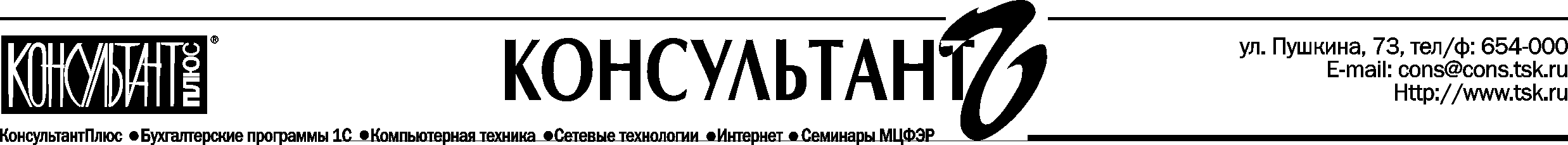 г. Томск									        «15» марта .Информационное письмо.Коммунальные услуги, оказываемые ресурсоснабжающими организациями по обеспечению поставки в многоквартирный дом коммунальных ресурсов.ООО  «КонсультантЪ» в целях оказания услуг, связанных с достижением целей управления многоквартирными домами, заключило следующие договоры на оказание коммунальных услуг:1. Отопление и горячее водоснабжение: ОАО «ТГК-11»Тарифы на тепловую энергию для Томского филиала ОАО «ТГК-11» на .Тариф на горячую воду для Томского филиала ОАО «ТГК-11» на .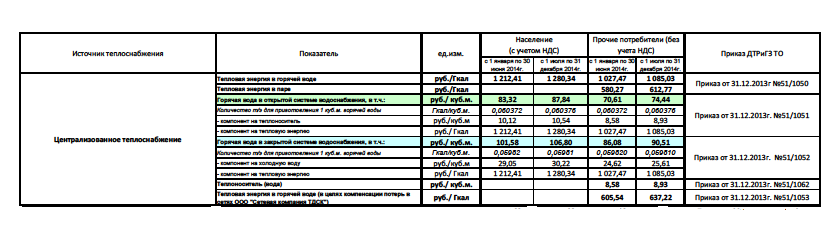 На основании постановления Мэра города Томска от 20.12.2006 N 689:нормативы потребления тепловой энергии на нужды отопления для населения муниципального образования "Город Томск"На основании решения Томской городской Думы от 20 апреля . N 626:нормативы потребления жилищно-коммунальных услуг для населения города Томска┌──────────────────────────┬───────────────────────────────────────────┐│Уровень потребления       │           Норматив потребления            ││     и вид ЖКУ            │             на  1 человека                ││                          │                                           │├──────────────────────────┼─────────┬─────────┬────────────┬──────────┤│                          │         │         │Холодная    │Горячая   ││                          │         │         │вода        │вода от   ││                          │Холодная │Водоотве-│для нужд    │источника ││I. Водоснабжение          │вода,    │дение,   │горячего    │    ГВС   ││                          │л/сут.   │л/сут.   │водоснабже- │ открытый ││                          │на 1 чел.│на 1 чел.│ния при зак-│водоразбор││                          │         │         │рытом водо- │л/сут.    ││                          │         │         │разборе,    │на 1 чел. ││                          │         │         │л/сут.      │          ││                          │         │         │на 1 чел.   │          │├──────────────────────────┼─────────┼─────────┼────────────┼──────────┤│                          │         │         │            │          ││1.1. Жилые дома           │         │         │            │          ││     квартирного типа:    │         │         │            │          │├──────────────────────────┼─────────┼─────────┼────────────┼──────────┤│    - водопровод без      │         │         │            │          ││      канализации         │    85   │     -   │     -      │          │├──────────────────────────┼─────────┼─────────┼────────────┼──────────┤│    - водопровод с        │         │         │            │          ││      канализацией, без   │         │         │            │          ││      ванн                │   105   │    105  │     -      │          │├──────────────────────────┼─────────┼─────────┼────────────┼──────────┤│    - водопровод с        │         │         │            │          ││      канализацией горячим│         │         │            │          ││      водоснабжением без  │         │         │            │          ││      ванн#               │   105   │    155  │     50     │    50    │├──────────────────────────┼─────────┼─────────┼────────────┼──────────┤│    - водопровод с        │         │         │            │          ││      канализацией и      │         │         │            │          ││      ваннами с           │         │         │            │          ││      водонагревателями,  │         │         │            │          ││      работающими на      │         │         │            │          ││      твердом топливе     │   250   │    250  │     -      │          │├──────────────────────────┼─────────┼─────────┼────────────┼──────────┤│    - водопровод с мойкой │         │         │            │          ││      и душем,            │         │         │            │          ││      канализацией        │   170   │    270  │    100     │   100    │├──────────────────────────┼─────────┼─────────┼────────────┼──────────┤│    - водопровод с        │         │         │            │          ││      канализацией,       │         │         │            │          ││      мойкой, душем и     │         │         │            │          ││      ванной 1500- │   230   │    350  │    120     │   120    │├──────────────────────────┼─────────┼─────────┼────────────┼──────────┤│    - водопровод с        │         │         │            │          ││      сидячими ваннами,   │         │         │            │          ││      оборудованными      │         │         │            │          ││      душами              │   190   │    300  │    110     │   110    │├──────────────────────────┼─────────┼─────────┼────────────┼──────────┤│    - высотой свыше 12    │         │         │            │          ││      этажей с            │         │         │            │          ││      центральным горячим │         │         │            │          ││      водоснабжением,     │         │         │            │          ││      канализацией        │   245   │    360  │    115     │   115    │├──────────────────────────┼─────────┼─────────┼────────────┼──────────┤│    - при пользовании     │         │         │            │          ││      уличными            │         │         │            │          ││      водоразборными      │         │         │            │          ││      колонками           │   35    │     -   │            │          ││                          │         │         │            │          ││1.2.Общежития             │         │         │            │          ││                          │         │         │            │          ││    - с душевыми общими   │   50    │    100  │    50      │   50     │├──────────────────────────┼─────────┼─────────┼────────────┼──────────┤│    - с общими кухнями и  │         │         │            │          ││      блоками душевых на  │         │         │            │          ││      этаже при жилых     │         │         │            │          ││      комнатах в каждой   │         │         │            │          ││      секции зданий       │   70    │    150  │    80      │   80     │├──────────────────────────┼─────────┼─────────┼────────────┼──────────┤│    - с душами при всех   │         │         │            │          ││      жилых комнатах      │   80    │    140  │    60      │   60     │└──────────────────────────┴─────────┴─────────┴────────────┴──────────┘Примечание: норматив на водоотведение и получен путем суммирования нормативов на горячее и холодное водоснабжение.2. Холодное водоснабжение и водоотведение: ООО «Томскводоканал»Согласно приказу Департамента тарифного регулирования и государственного заказа Томской области № 41/727 от 22.11.2013 г. и приказу Департамента тарифного регулирования и государственного заказа Томской области № 41/681 от 22.11.2013 г.	3. Электроснабжение: ОАО «Томскэнергосбыт»На основании приказа Департамента тарифного регулирования Томской области от 31.12.2013 г. № 51/1041: Цены (тарифы) на электрическую энергию для населения и приравненным к нему категориям потребителей по Томской области на 2015 год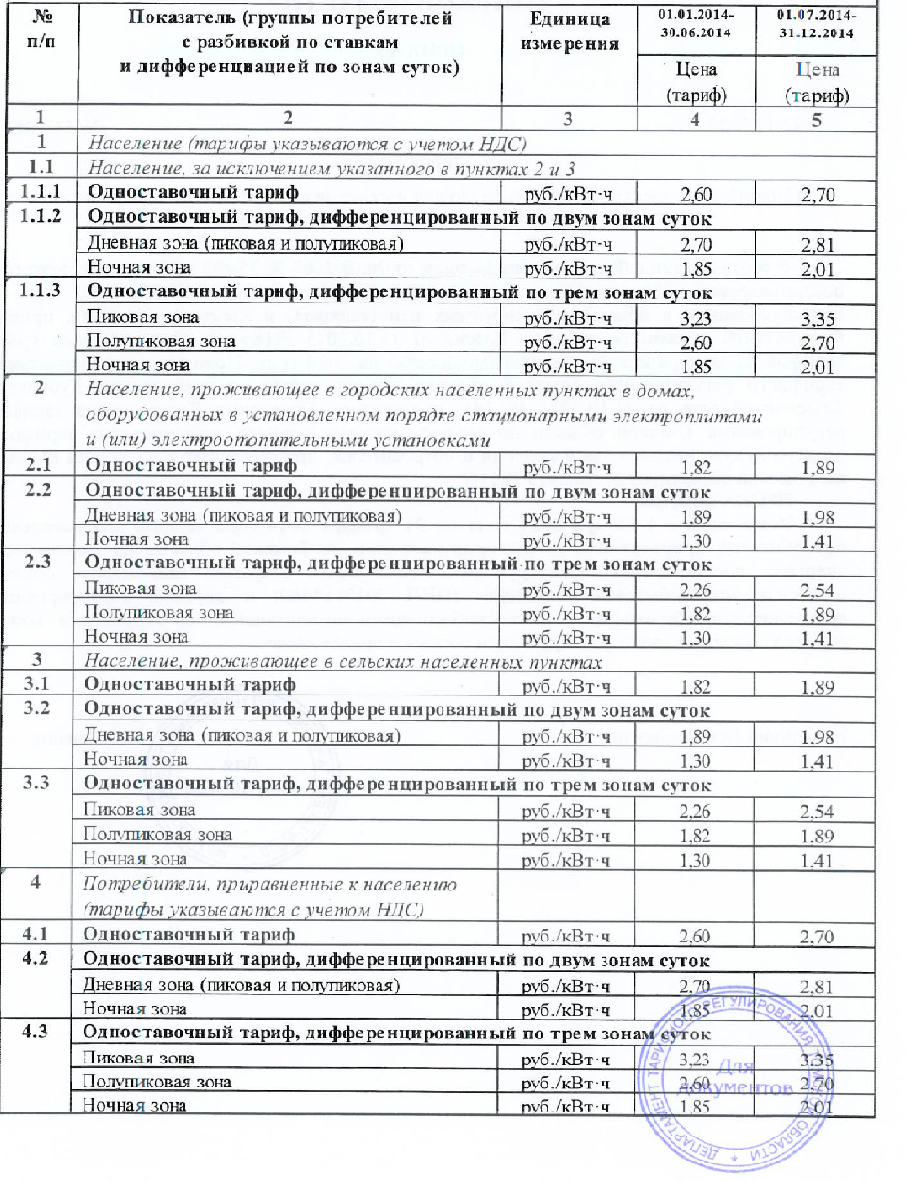 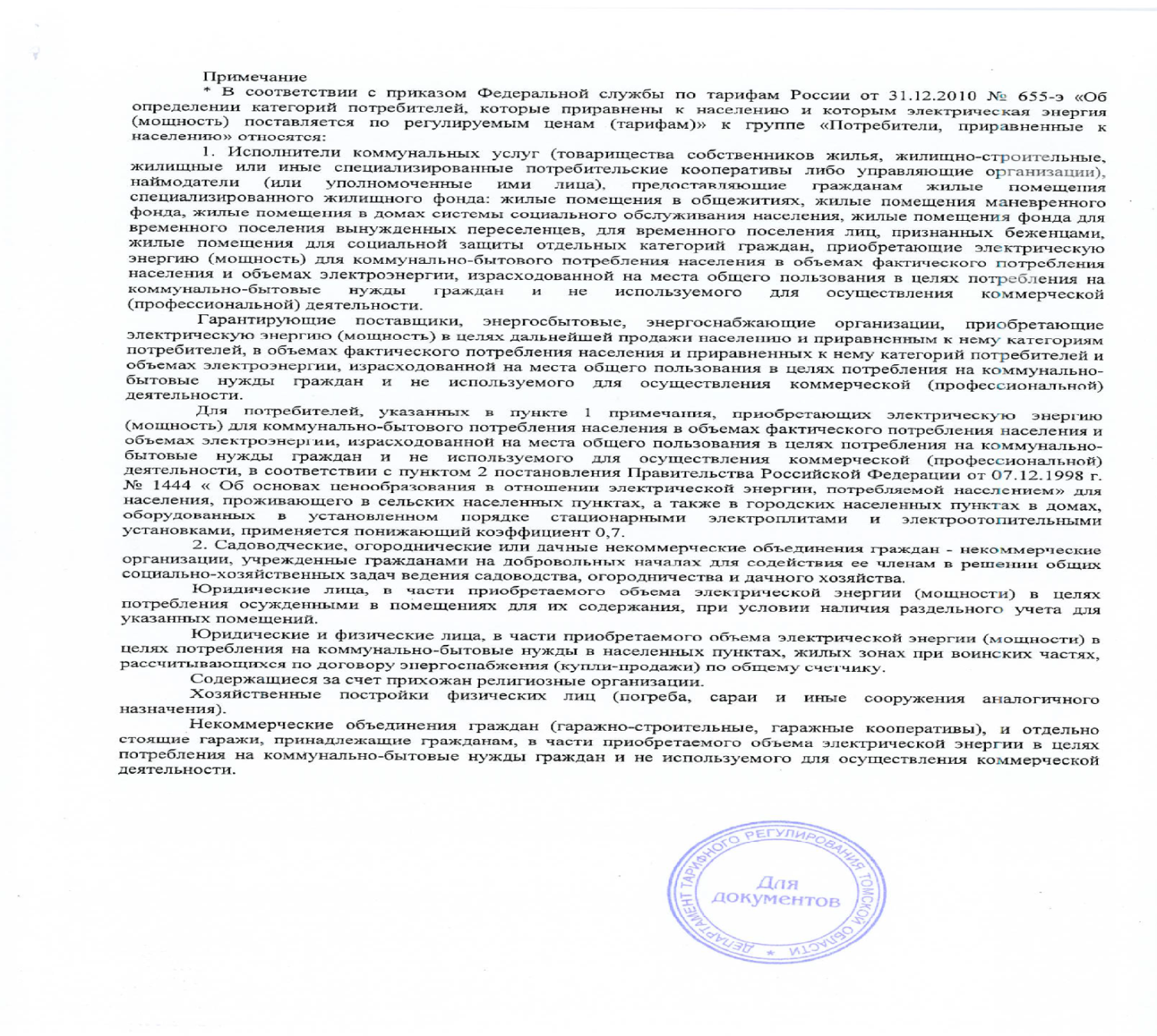 4. Газоснабжение: ООО «Газпром газораспределение Томск»Газоснабжение по данному адресу не осуществляется. Источник теплоснабженияПоказательЕд. изм.НаселениеНаселениеПриказ ДТРиГЗ ТОС 1 января по 30 июня .С 1 июля по 31 декабря .Централизованное теплоснабжениеТепловая энергия в горячей водеРуб./Гкал1212,411280,34Приказ от 31.12.2013 г. № 51/1050NN
ппКоличество этажей в жилом домеНорматив потребления тепловой   энергии на нужды отопления, Гкал/месяц на  (из расчета равномерного потребления в течение года)11-, 2-этажные0,025623-, 4-этажные0,023035-8 этажей0,022249 и более0,0220Наименование услугНорматив потребления на 1 проживающегоНорматив потребления на 1 проживающегоТариф, руб. коп.*Размер платы на 1 проживающего в месяц, руб. коп.сутки, лмесяц, м3с НДСс НДС с учетом округленияI. Холодное водоснабжениеI. Холодное водоснабжениеI. Холодное водоснабжениеI. Холодное водоснабжениеI. Холодное водоснабжение1. Для граждан, проживающих в жилых домах квартирного типа1. Для граждан, проживающих в жилых домах квартирного типа1. Для граждан, проживающих в жилых домах квартирного типа1. Для граждан, проживающих в жилых домах квартирного типа1. Для граждан, проживающих в жилых домах квартирного типаа) Водопровод без канализации852,5930,2278,27б) Водопровод с канализацией без ванны1053,1930,2296,40в) Водопровод с канализацией, 
горячим водоснабжением без ванны1053,1930,2296,40г) Водопровод с ванной, водоподогревателем, 
работающем на твердом топливе2507,6030,22229,67д) Водопровод с мойкой и душем1705,1730,22156,24е) Водопровод с сидячей ванной1905,7830,22174,67ж) Водопровод , оборудованный 
мойкой, ванной длиной 1500-1700 мм 
и душем2307,0030,22211,54з) Водопровод в домах высотой свыше 
12 эт. с центральным горячим водоснабжением2457,4530,22225,142. Уличные водоразборные колонки351,0630,2232,033. Для граждан, проживающих в общежитиях3. Для граждан, проживающих в общежитиях3. Для граждан, проживающих в общежитиях3. Для граждан, проживающих в общежитиях3. Для граждан, проживающих в общежитияха) Водопровод с общими душевыми501,5230,2245,93б) Водопровод с общими кухнями и  блоками душевых на этажах при  жилых комнатах в каждой секции здания702,1330,2264,37в) Водопровод с душем при всех жилых комнатах802,4330,2273,43II. Водоотведение, в том числе очистка стоковII. Водоотведение, в том числе очистка стоковII. Водоотведение, в том числе очистка стоковII. Водоотведение, в том числе очистка стоковII. Водоотведение, в том числе очистка стоков1. Для граждан, проживающих в жилых домах квартирного типа1. Для граждан, проживающих в жилых домах квартирного типа1. Для граждан, проживающих в жилых домах квартирного типа1. Для граждан, проживающих в жилых домах квартирного типа1. Для граждан, проживающих в жилых домах квартирного типаа) Водопровод с канализацией без ванны1053,1920,5965,68б) Водопровод с канализацией, горячим  водоснабжением без ванны1554,7120,5996,98в) Водопровод с ванной, водоподогревателем, работающем на твердом топливе2507,6020,59156,48г) Водопровод с мойкой и душем2708,2120,59169,04д) Водопровод с сидячей ванной3009,1320,59187,99е) Водопровод, оборудованный  мойкой, ванной длиной 1500-1700 мм и душем35010,6520,59219,28ж) Водопровод в домах высотой свыше 12 эт. с центральным горячим водоснабжением36010,9520,59225,462. Для граждан, проживающих в общежитиях2. Для граждан, проживающих в общежитиях2. Для граждан, проживающих в общежитиях2. Для граждан, проживающих в общежитиях2. Для граждан, проживающих в общежитияха) Водопровод с общими душевыми1003,0420,5962,59б) Водопровод с общими кухнями и блоками душевых на этажах при жилых комнатах в каждой секции здания1504,5620,5993,89в) Водопровод с душем при всех жилых комнатах1404,2620,5987,71* размер платы на одного проживающего определен исходя из утвержденных нормативов потребления (решение Думы г. Томска №626) и тарифов на услуги снабжения холодной водой и водоотведения по централизованному поставщику.Указанный размер тарифа действует с 01.07.2014 г.* размер платы на одного проживающего определен исходя из утвержденных нормативов потребления (решение Думы г. Томска №626) и тарифов на услуги снабжения холодной водой и водоотведения по централизованному поставщику.Указанный размер тарифа действует с 01.07.2014 г.* размер платы на одного проживающего определен исходя из утвержденных нормативов потребления (решение Думы г. Томска №626) и тарифов на услуги снабжения холодной водой и водоотведения по централизованному поставщику.Указанный размер тарифа действует с 01.07.2014 г.* размер платы на одного проживающего определен исходя из утвержденных нормативов потребления (решение Думы г. Томска №626) и тарифов на услуги снабжения холодной водой и водоотведения по централизованному поставщику.Указанный размер тарифа действует с 01.07.2014 г.* размер платы на одного проживающего определен исходя из утвержденных нормативов потребления (решение Думы г. Томска №626) и тарифов на услуги снабжения холодной водой и водоотведения по централизованному поставщику.Указанный размер тарифа действует с 01.07.2014 г.Исполнительный директорООО «КонсультантЪ»_____________________/И.В. Зотова/